Semaine 7 : LundiDictée de phrases J’ai trouvé des fruits sur les arbres de mon jardin. Les cerises sont des petits fruits rouges. Les plantes poussent vite. Les belles fleurs sortent de la terre. Un oiseau fabrique son nid sur les branches de mon arbre. Il utilise de l’herbe et des feuilles brunes.Exercices 5 et 6 p129 (A portée de mots ou exercices retapés)Réviser les 2 leçons sur les solides (cahier bleu)Faire exercice fichier math  76 Réviser table de multiplication de 5Lecture : Le loup qui avait peur de son ombre.Lire les épisodes 8, 9, 10+ faire les questions de la fiche d’exercices 4Expression Ecrite    Repérer les mots connecteurs.N°5 p 125 :Trouve un synonyme du verbe en gras.Le maçon fait ____________________ une maison très solide.Lilian prend _________________ le stylo de son voisin.Lydia met __________________ ses affaires à leur place.Louis efface _________________un trait de crayon.N°6 p 125 : Cherche un synonyme pour chacun de ces mots.Océan ____________________Magasin ___________________Agile ________________Pistolet _______________Concert _______________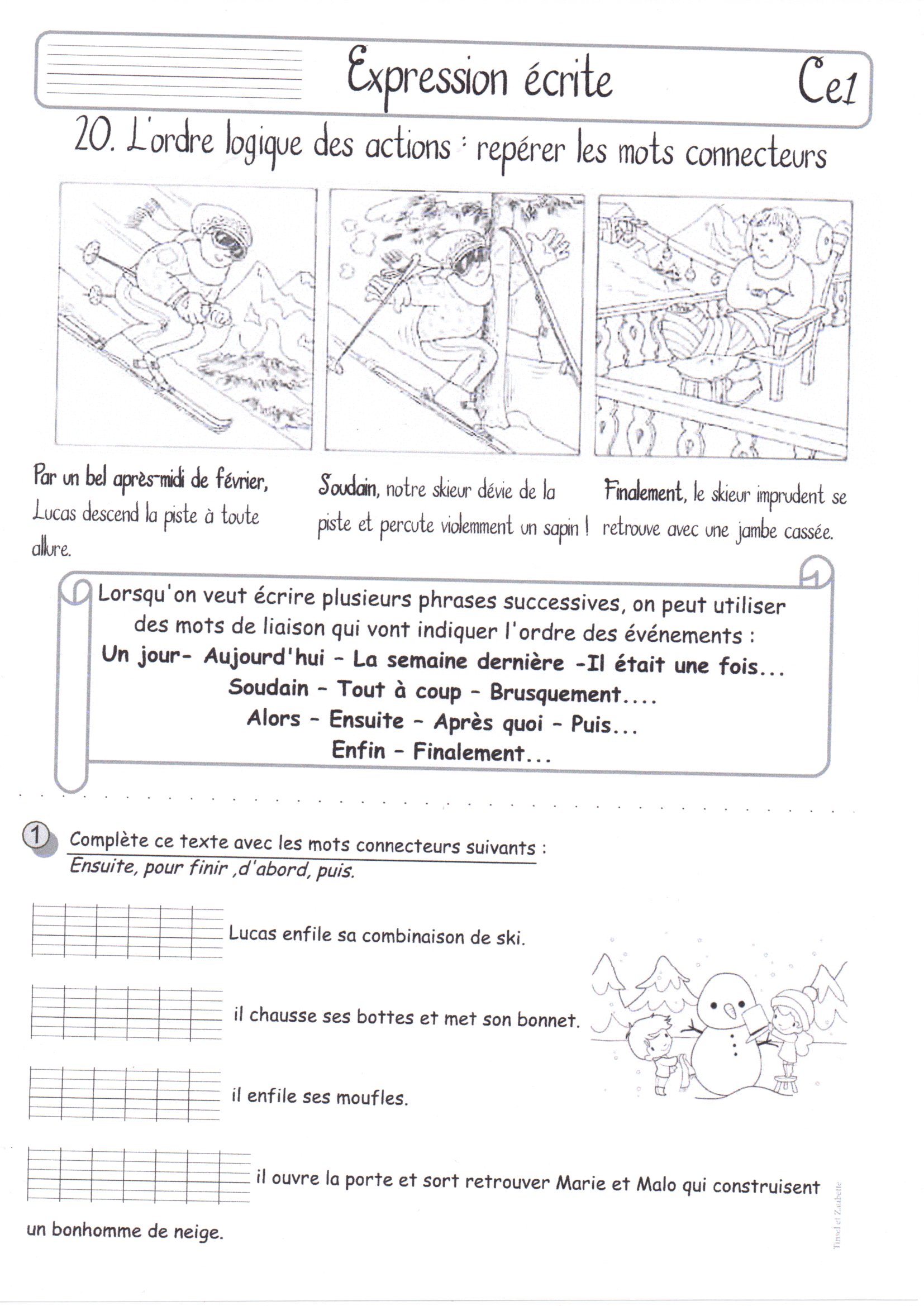 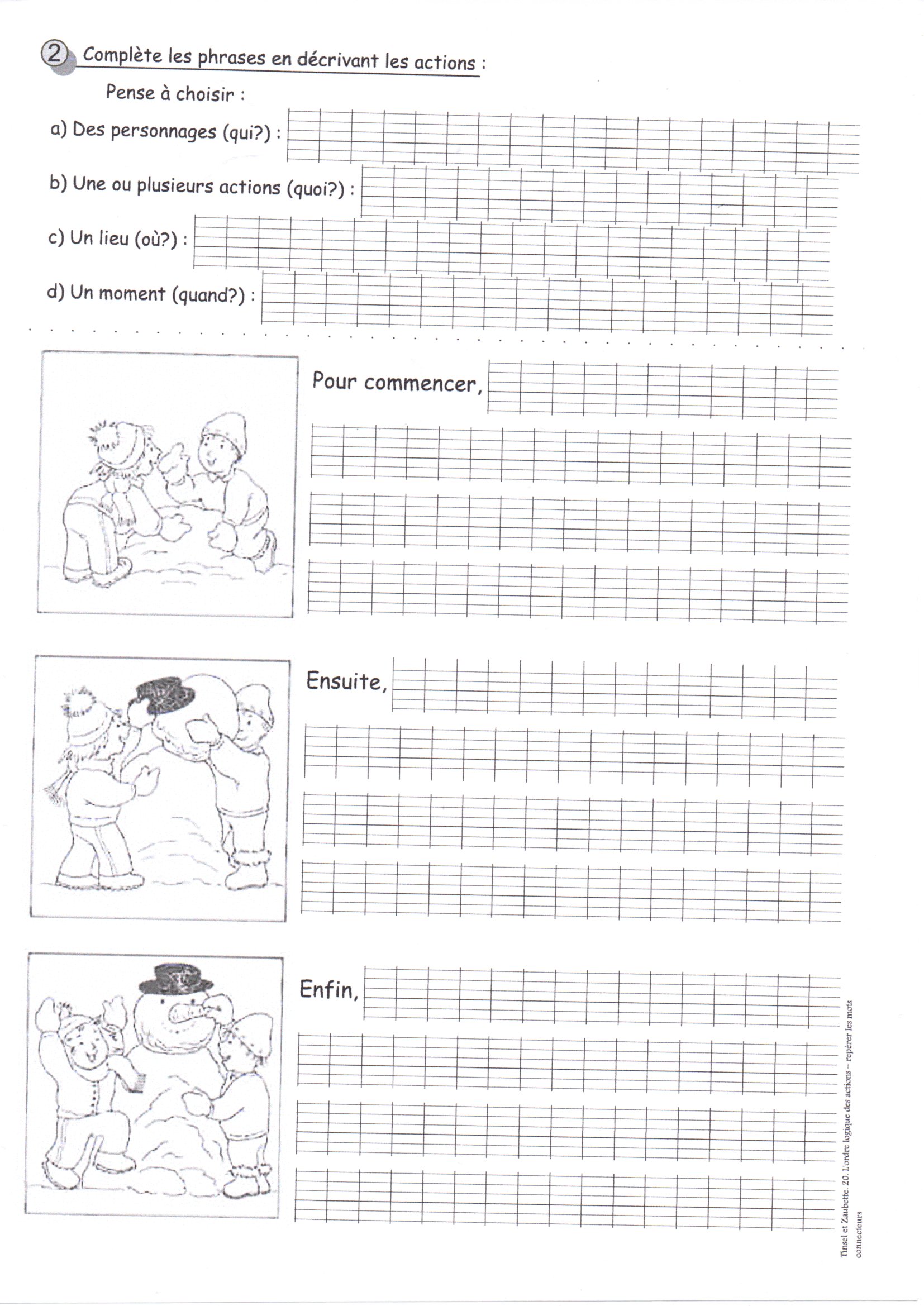 